ReSection 1: Risk Assessment Guidance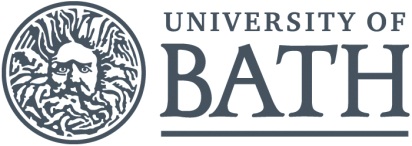 The assessor can assign values for the hazard severity (a) and likelihood of occurrence (b) (taking into account the frequency and duration of exposure) on a scale of 1 to 5, then multiply them together to give the rating band: The risk rating (high, medium or low) indicates the level of 
response required to be taken when designing the action plan.Section 2.05: Surf TripsHazard Severity  (a)Likelihood of Occurrence (b)Hazard Severity  (a)Likelihood of Occurrence (b)1 – Trivial 	(eg discomfort, slight bruising, self-help recovery)2 – Minor 	(eg small cut, abrasion, basic first aid need)3 – Moderate 	(eg strain, sprain, incapacitation > 3 days)4 – Serious 	(eg fracture, hospitalisation >24 hrs, incapacitation >4 weeks)5 – Fatal	(single or multiple)1 – Remote 	(almost never)2 – Unlikely 	(occurs rarely)3 – Possible 	(could occur, but uncommon)4 – Likely  	(recurrent but not frequent)5 – Very likely 	(occurs frequently)12345246810369121548121620510152025Risk Assessment RecordRisk Assessment RecordRisk Assessment RecordRisk Assessment of: Surf TripsAssessor(s):Luke PondDate:   03/06/2023Date:   03/06/2023Overview of activity / location / equipment / conditions being assessed: During the academic year, we run three surf kayaking trips, one early on to Rest Bay, another before Easter staying in Dartmoor and the final to Woolacombe before exams. This involves using kayaks to surf sea waves in the same way as that of a surfer does. We use all the same boats, spray decks, buoyancy aids and helmets as we would on white water, and a surf specific briefing is given before going on the water that involves etiquette, how to rescue and what to do in the event of capsize. Beginners are monitored by the more experienced paddlers, generally on a 1 experienced paddler to 2 beginners ratio.Swimming without a buoyancy aid is permitted provided the swimmer has passed a swim test. Members are requested to swim with company and within lifeguard flags.Generic or specific assessment?General assessmentContext of assessmentAnnual Review Handover 23 Context of assessmentAnnual Review Handover 23 Context of assessmentAnnual Review Handover 23 #Hazard(s) identifiedPersons affectedExisting controls & measuresABA x BAdditional controls required1DrowningAnyone on WaterBuoyancy aids are mandatory on the sea for those in a kayak.Swimmers asked to swim in lifeguard protected zones.Session leader has skills and experience to assist any person trapped in a capsized kayak.Swim test is required to assess swimming competence.Before using a spraydeck, paddler competence should be assessed to ensure they know how to exit the kayak safely.Paddlers encouraged not to paddle outside of their limitsSwimming not permitted between sunset and sunrise 5152Collision of boat/paddle and personAnyone on waterPaddlers should only surf in areas within their skill level of controlling the kayakBuoyancy Aids provide paddingHelmets should be worn when kayak surfingEveryone taught etiquette so chances of dropping in on someone/ being dropped in on are unlikelyGroup should be aware of other surfers in the area, and act to minimise the risk of collisionSwimmers must swim away from kayakers4283Hypothermia/Environment/WeatherAnyone presentEveryone briefed on what to wearWetsuits may be borrowed from the club or SU. Non-beginners are encouraged to invest in their own kit as part of good practise in an outdoor adventure context.If the conditions require, a member of the group should carry a group shelter and appropriate extra layers to deal with the conditionsA first aider must be present on the trip.Individuals reminded to bring water and apply sun cream in hot weather.If the weather becomes dangerous then the session will also be cancelled5154Lifting Kayaks/CanoesAnyone paddlingParticipants informed of the safe method of transporting kayaks. If necessary, two persons should be used to move a heavy load.3265Adverse surf conditionsAnyone paddlingSurf conditions are monitored by the coach/participants and if inappropriate for the group, then the session will be cancelled3266Cuts caused by sharps objects (rocks, reefs etc)Anyone paddlingProtective footwear worn by all participantsParticipants made aware of the risk of cutsAlways have a qualified first aider on the tripGroups encouraged not to surf or swim near rocks or reefs3267Boat EntrapmentAnyone paddling Spray decks are checked oftenEveryone is taught and checked on their ability to exit a boat prior tripExperienced paddlers have the ability to rescue those trapped in their boats5158Paddlers being caught in ripsAnyone swimmingConditions are checked before getting on the waterSwimmers to swim in lifeguard protected zonesKayakers informed of strategy for escaping rip tide before getting on water3269Aggressive SurfersAnyone swimming Efforts are taken to follow and abide by good surf etiquette at all timesBeginners’ groups are taken away from the main break so that they do not get in the way of other beach users32610Intoxicated water access (drinking on beach)AnyoneEveryone reminded of dangers of entering water while intoxicatedEntering the water while intoxicated is not condoned by club At least one senior club member presentOther club members to strongly discourage any water access to anyone deemed intoxicated as part of a safe club atmosphere.431211People participating who are not medically fitAnyone on the waterUse of confidential medical questionnaire must be completed by all trip members.Form should be updated in the event in change of medical circumstance326Assessor signature:Luke Pond (BUCC Chair 2023/2024)Print name:LUKE PONDReview date:03/06/2023